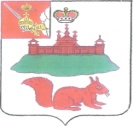 АДМИНИСТРАЦИЯ  КИЧМЕНГСКО-ГОРОДЕЦКОГО МУНИЦИПАЛЬНОГО РАЙОНА  ВОЛОГОДСКОЙ ОБЛАСТИРАСПОРЯЖЕНИЕ                от 24.02.2016    №  32-р                         с. Кичменгский Городок«О создании оргкомитета по подготовке                                                                           и проведению мероприятий в рамках                                                                 межрегионального фестиваля «Славяне Поюжья»		В   целях проведения мероприятий в рамках межрегионального фестиваля «Славяне Поюжья» создать оргкомитет в составе:- Л.Н.Дьякова, Глава района, председатель оргкомитета (по согласованию);- О.В.Китаева, начальник Управления культуры, молодежной политики, туризма и спорта администрации Кичменгско-Городецкого муниципального района, заместитель председателя оргкомитета;- Н.А.Ширяева, заведующий организационным отделом администрации района, секретарь оргкомитета;Члены оргкомитета:-     А.С.Щепелин, первый заместитель Главы администрации района;-   Е.М. Рябева, начальник Управления по экономической политике и сельскому хозяйству администрации района, заместитель Главы администрации района по экономике и финансам;-     О.А. Дурягина, начальник Управления образования администрации района;- В.В.Чистякова, начальник Управления по имущественным отношениям, ЖКХ и градостроительству администрации района;- Г.Г.Некипелова, заместитель начальника Управления по имущественным отношениям, ЖКХ и градостроительству администрации района;-   Е.Ю. Вершинина,  главный редактор, директор  редакции газеты «Заря Севера»;-  А.М. Зародов, начальник отделения МВД России по Кичменгско-Городецкому району, подполковник полиции;-   С.А.Ордин, глава МО «Городецкое»;- Ю.Н.Ботвина, заведующий отделом делопроизводства и кадровой работы администрации района;- В.А.Кузнецов, В.И.Шумилов, главы сельских поселений (по согласованию)2.   Организационному комитету в течение 15 дней со дня подписания настоящего распоряжения провести организационное заседание, разработать и утвердить план работы.3.  Секретарю  оргкомитета, определить конкретную дату проведения организационного заседания  по согласованию с председателем и заместителем председателя рабочей группы. Врио Главы администрации района                                             Г.П. Труфанова